Vielen Dank, dass du dir unsere Anschreiben-Vorlage heruntergeladen hast! Es handelt sich hierbei um einen Mustertext, welchen du, um ihn zu verwenden, individualisieren und inhaltlich anpassen solltest.Lösche dazu diese Seite aus diesem Dokument und ergänze das Anschreiben mit deinen persönlichen Informationen. Die Seite kannst du ganz einfach löschen, indem du alle Inhalte auf dieser Seite markierst und die Entfernen-Taste („Entf“) drückst.Wenn du dir beim Erstellen deines Anschreibens unsicher bist und inhaltliche Unterstützung brauchst, empfehlen wir dir den kostenlosen Bewerbungsgenerator von bewerbung2go. Dieser bietet dir einige Hilfestellungen und Designoptionen, mit denen du deine individuelle Bewerbung erstellen kannst: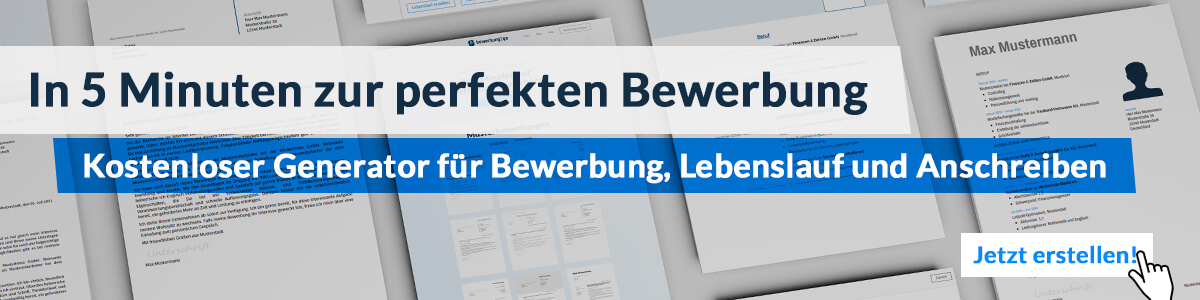 Hier entlang zum kostenlosen Bewerbungsgenerator von bewerbung2goMusterhochschuleName NachnameStraße 12312345 StadtMusterstadt, 15.09.2022Meine Motivation für ein MarketingstudiumKennnummer 123456Sehr geehrte Frau Muster,Ihre Universität begeistert mich besonders durch den hervorragenden Ruf im Bereich des Marketings, da Sie eine Mischung aus theoretischem Wissen und praktischen Kompetenzen in den Studiengang integrieren. Ein Marketingstudium, das sowohl meine kreative Seite als auch mein Interesse an betriebswirtschaftlichen Vorgängen bedient, ist der ideale Start in meine erfolgreiche Karriere.Während meiner Schulzeit zeigte ich sehr gute Leistungen in Englisch und Deutsch sowie in Mathematik. Dies bildet ein Fundament, auf dem ich eine Karriere im Marketing aufbauen möchte. In der Vergangenheit konnte ich durch ein vierwöchiges Praktikum bei der Werbeagentur GmbH bereits praktische Erfahrungen sammeln. Für die Zeit nach meinem Abitur plane ich ebenfalls ein zweimonatiges Praktikum, um meine Erfahrung weiter auszubauen und tiefergreifende Praxisbezüge kennenzulernen.Mein Interesse an wirtschaftlichen Zusammenhängen zeigte sich bereits in meiner Schulzeit, während der ich diverse AGs mit wirtschaftlichem Bezug besucht habe. Verbunden mit meinem kreativen Tatendrang ist mir bereits früh bewusst geworden, dass dieses Studium der richtige Schritt ist. Ein hohes Maß an Belastbarkeit und Organisationstalent ermöglicht es mir, mich auf alle Herausforderungen des Studiums einzustellen.Einem Studienbeginn zum nächsten Wintersemester an Ihrer Hochschule sehe ich mit großer Freude entgegen. Ich freue mich auf Ihre Rückmeldung und stehe Ihnen sehr gerne für eventuelle Rückfragen zur Verfügung.Mit freundlichen Grüßen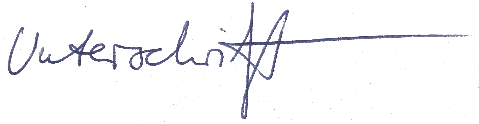 Volker Racho 